PROPUESTA DE COLABORACIÓNIES GUADALQUIVIR – JARDÍN BOTÁNICO DE CÓRDOBAACTIVIDADES CONJUNTAS:-Las plantas de nuestra vida : 09/02/2018 (10:00)-Petición autocar para visitor el centro: Lunes 30 de abril?-Propuestas talleres secundariaEN PROCESO:-2 sugerencias para talleres-Evaluación por competencias-Kahoot-Enlaces de interésSUGERENCIA TALLER 1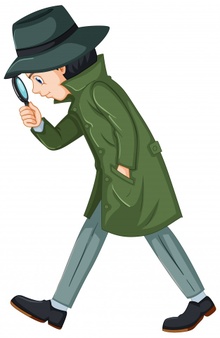 ACTIVIDAD:  UN DETECTIVE EN EL JARDÍN BOTÁNICOGRUPOS: MATERIAL ADAPTADO PARA EL ALUMNADO DE SECUNDARIA (1 ESO) CON DIFICULTADES DE APRENDIZAJEDESCRIPCIÓN DE LA ACTIVIDAD: Los alumnos realizarán un recorrido por la zona de los invernaderos. Se les explicará qué es una planta, su clasificación, y sus partes. CONTENIDO DE LA ACTIVIDAD: -Clasificación básica de las plantas-Partes de una plantaTIEMPO: 1,5 HorasACTIVIDADES:Actividad previa: Familiarizarse con qué es una planta, su clasificación y partes.1.Una vez que los alumnos se encuentran en el invernadero se les pedirá qué investiguen e intenten explicar qué es una planta basándose en su observación directa. Mostrándoles una planta se les explicará:Las plantas son seres vivos y pertenecen al reino vegetal2. A continuación, los alumnos tendrán que buscar plantas con flores y sin flores que les gusten. Se pedirá algún voluntario para que la describa. Se les explicará el siguiente esquema sobre los tipos de plantas y se les mostrarán ejemplos de cada una de ellas.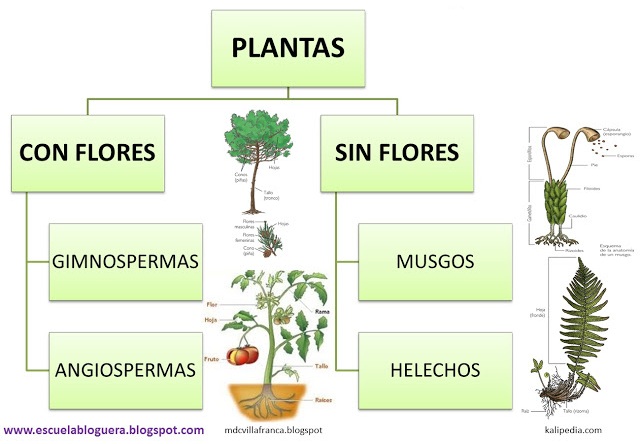 3. En grupos se les dirá una planta para que la manipulan y después se les explicará las principales de una planta: 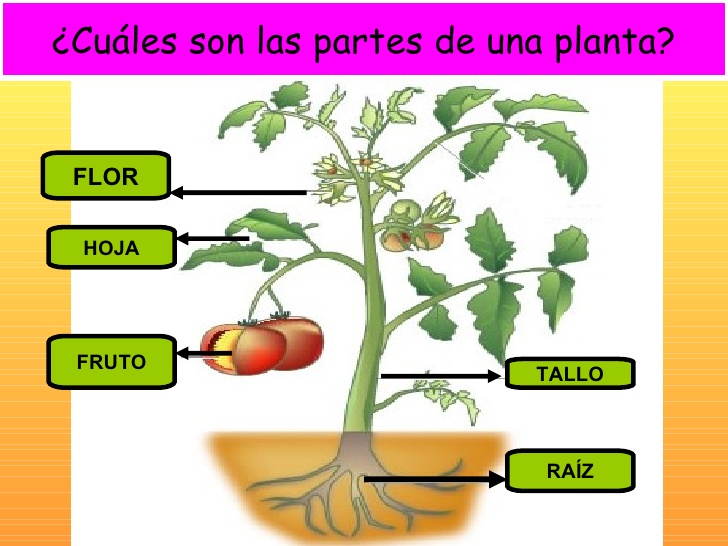 4. Se pedirán algún voluntario a que le gusten las tatuajes. El alumno impregnará la hoja en tinta y la cogerá sobre un papel. 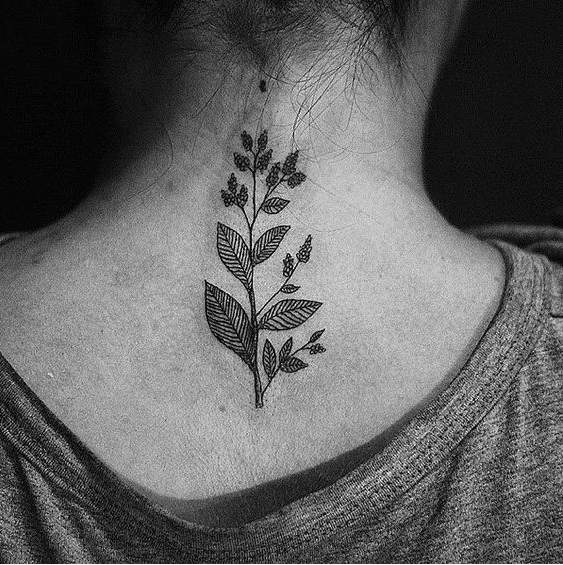 5. A continuación se hará una lluvia de ideas con el tipo de fruta que conocen o les gusta comer. 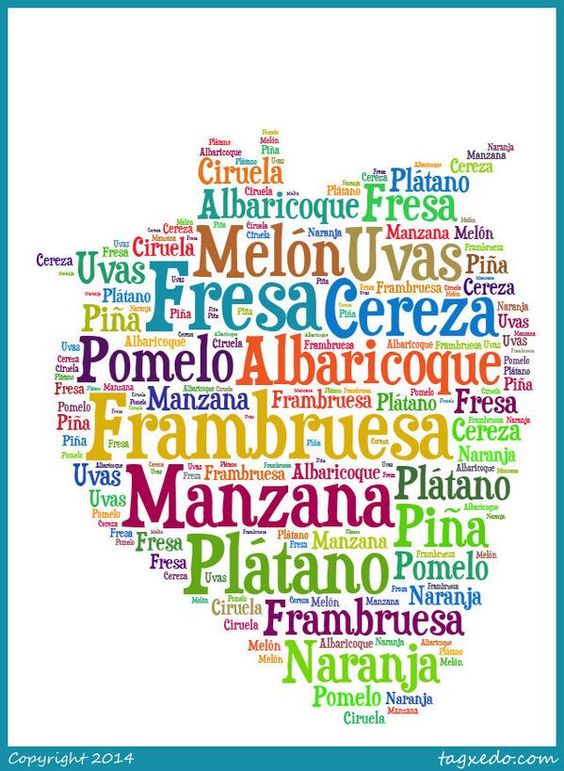 Se les explicará que una fruta es cualquier cosa que contenga semillas y algunas verduras son las frutas de una planta. A modo de ejemplo se les enseñarán pepinos, tomates, guisantes…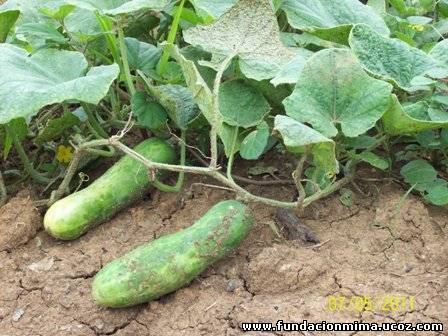 6. La sesión terminará preguntándoles si alguien puede explicar una receta hecha a base de fruta como la limonada.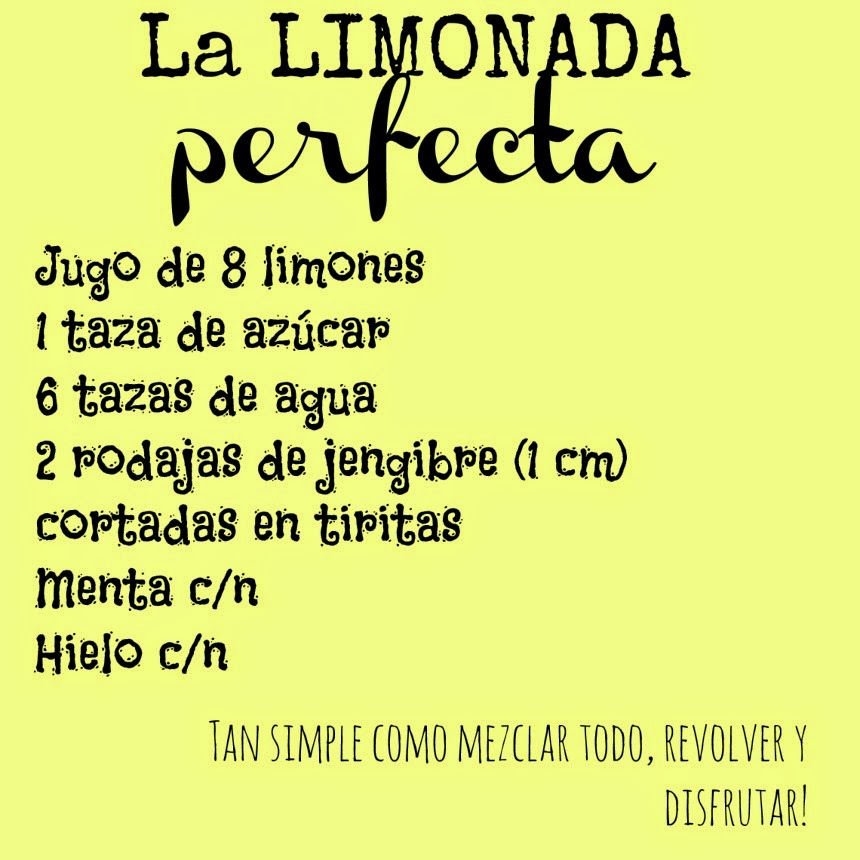 Si fuera posible, se les dará a degustar algún producto del jardín.Evaluación por competencias Tabla